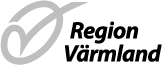 Länsöverenskommelse: Konsultationsdokument till tandvården i samband med barnavårdsutredningBarnets personnummer:      Barnets för- och efternamn:      Vårdnadshavare 1: för- och efternamn:      Vårdnadshavare 2: för- och efternamn:      Ansvarig socialnämnd och socialsekreterare:      Ansvarig tandläkare:      Tandvårdsmottagning:      Tidigare tandvårdHar barnet varit på regelbundna tandvårdskontroller? Ja NejBarnet har uteblivit vid kallelse       antal gångerKommentar:      Känd tandvårdsrädsla:     Ja      NejDatum för senaste tandvårdskontroll: Aktuell tandstatus vid senaste besöket (enligt riskbedömning):BRA       MINDRE BRA       DÅLIGT  Aktuella tandvårdsbehov/terapiplanOklart på grund av uteblivna besök:    Ja    NejBarnet ska kallas för årlig kontroll månad       år      Barnet bör behandlas på tandklinik inom 1-2 månader: Ja    NejKommentar:      Behov av regelbundet munhygienstöd och fluorbehandling         Ja       NejBettutvecklingskontroll  inför ev.  tandreglering                              Ja       NejDatum ………………………………………………………………          …………………………………………………………….Underskrift  ansvarig tandläkare                                     Namnförtydligande                   